Publicado en  el 01/08/2016 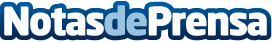 La exposición 'Testimonios, Resistencias, Ficciones...' llega al Museo Extremeño e Iberoamericano de Arte ContemporáneoEl MEIAC acogerá la exposición, comisariada por Gustavo Romano, a partir de este próximo 3 de agosto. La muestra invita a recorrer cronológicamente los cambios de estética, de rumbo y de paradigmas en las instituciones de arteDatos de contacto:Nota de prensa publicada en: https://www.notasdeprensa.es/la-exposicion-testimonios-resistencias Categorias: Artes Visuales Extremadura http://www.notasdeprensa.es